Праздник, посвященный дню Матери «Мамочка любимая моя » в старшей группе.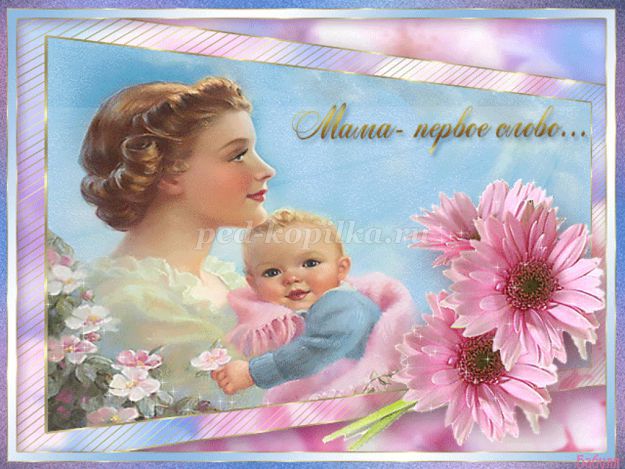 
Описание материала: Конспект праздника, посвящённого дню Матери для детей старшей группы. Материалы и оборудование: Аудиозаписи детских песен, шары сердечками, одежда и разные предметы для игр.

Цель: Формирование семейных ценностей, любви к матери.
Задачи:
1. Учить детей выражать свои чувства к маме;
2. Воспитывать уважение и бережное отношение к матери;
3. Развивать чувства долга и ответственности за свои поступки;
4. Способствовать созданию праздничной, доверительной атмосферы;
5. Поощрять творческие способности мам и учащихся.

Воспитатель: 
В последнее 27ноября в России отмечают День матери.
У каждого из нас есть своя мама, мамочка. Когда ты только появился на свет и еще не умел говорить, мама понимала тебя без слов, угадывала, что ты хочешь, где у тебя болит. Мамин голос не спутаешь ни с одним другим голосом. Он такой знакомый, такой родной. Мама — дарительница тепла, любви и красоты. Все, что окружает тебя в этом мире, начинается с мамы.

Дети выполняют танцевальную композицию с шарами в форме сердца.
(Под песню «Мама дорогая» Слова И. Косякова, Музыка Н. Тимофеевой)

1.Ребёнок:
У нас сегодня день особый,
Самый лучший праздник-праздник мам!
Праздник самый нежный, самый добрый,
Он, конечно, очень дорог нам!
2. Ребёнок
Дорогая мамочка, мамуля,
Хорошо, что праздник мамы есть.
Я тебя люблю, моя родная,
Всех твоих достоинств и не счесть.
В жизни ты защита и опора,
От ненастий бережёшь меня,
Любишь без оглядок и укоров
И согрета вся тобой семья.
Пожелать хочу тебе здоровья,
Чтоб тревог никто не доставлял.
Ты – одна такая в целом свете,
Мамочка любимая моя!
Воспитатель: Давайте посмотрим и узнаем, что дети говорят о своих мамах
Воспитатель: 
Как-то раз во дворе собрались детишки девчонки и мальчишки.
Бегали они и прыгали, в салочки играли
И вот уж от забав своих совсем они устали.
Дружно на лавочку уселись все они
И разговор о мамах тихо завели

Макар: - Моя мама лучше всех на свете!
Сережа: - И с чего ты это взял
Макар: 
Во всём всегда мне мама помогает.
Она завтрак мне готовит, в садик одевает
А потом из садика домой обратно забирает.
Женя:
Нет! лучше всех моя мамуля
Она мне каждый день волосы причесывает
И на ночь моя мама сказки мне рассказывает.
Красивые платьишки всегда мне покупает
И никогда меня мама не ругает.
Сережа: - Нет, никто из вас не прав.
Сказать всем вам сейчас хочу
Что лучше всех считаю маму я свою!
Она готовит, убирается, стирает,
И все-все-все на свете знает!
Оля и Лера (вместе):
Нет-нет-нет, Лучше всех на свете мама наша.
Оля:
Мы у мамы двое, а она у нас одна.
И все же с нами обоими справляется она.
Лера:
В два раза больше одежды ей приходится стирать
И в два раза больше комнат нужно убирать.
Оля:
Готовить, да и гладить тоже
Нужно ей в два раза больше.
Лера:
Так что вы не спорьте с нами,
А то мы все расскажем маме!
Мальчик
Постойте же, не ругайтесь, друзья!
Хочу раскрыть один секрет вам я.
Мамы разные у всех
И для каждого из вас мама лучше всех!

Мам на свете очень много
И для каждого ребенка,
Его мама лучше всех на свете
И для каждой мамы счастье – это ее дети!

Но мамы разные важны,
Ведь мамы всем-всем-всем нужны!
Так что, милые детишки,
Все девчонки и мальчишки!
Мам своих вы берегите,
И мам своих всегда цените!
А еще вы мамочку свою любите
И за все-все-все Спасибо ей скажите!
(Дети поют песню «Спасибо, мамы!» Слова и музыка Т.Музыкантовой)
Воспитатель:
Сегодня мы предлагаем нашим мамам поучаствовать в конкурсах вместе со своими детьми.
1.Конкурс «Мы знаем друг друга.»
Первое задание оно очень простое: Предстоит мамам с закрытыми
глазами найти своего ребенка . (Участвуют все дети и все мамы. Дети
выстраиваются, мамы проходят мимо них с закрытыми глазами и пытаются
найти своего ребенка.)
2.Конкурс « Отведи маму в кафе» Каждому ребенку предлагается
отвести свою маму в кафе и накормить ее с закрытыми глазами.
(виноград)
3.Конкурс « Наряди маму» Мамы стоят в кругу и под музыку передают
«волшебный» мешок, с закрытыми глазами вытаскивают одну вещь и надевают под музыку.
4. Конкурс «Кто быстрее запеленает куклу»
У мам настоящий праздник и нарядились и в кафе сходили
Ведущий: Дети, у каждого из вас есть мама, но и у вашей мамы тоже есть
своя мама. Ваши мамы тоже были когда- то маленькими, они ходили, как и
вы, в детсад и также любят своих мам. 
Воспитатель: Настало время проверить, как помнят мамины мамы сказки,
которые читали своим дочкам, сыновьям, а теперь читают внукам.
1. Хлебобулочное изделие - название русской народной сказки.
(Колобок)
2. Торт, названный в честь знаменитого полководца. (Наполеон)
3. Одно яйцо варят 4 минуты. Сколько минут нужно варить 5 яиц?
4. В какой сказке впервые показан механизм семейного подряда?
("Репка")
5. В какой сказке говорится о плохой работе режиссера, о его злом
характере и тяжелой судьбе актеров? 
(А.Толстой "Приключения Буратино, или Золотой ключик").
6. Сколько раз князь Гвидон летал в царство царя Салтана и в кого он при
этом превращался? (Три раза: комар, муха, шмель.)
7. Как звали героев сказки "Теремок"? 
(Мышка-норушка, Лягушка-квакушка, Зайка-попрыгайка, Лисичка-сестричка, Волк-зубами щёлк, Медведь).
Викторина для мам.
1. Из какого пуха изготавливают знаменитые оренбургские платки: овечьего, куриного, козьего? (Козий пух.)
2. Как называется пирог с творожной начинкой? (Ватрушка.)
3. Объясните значение словосочетания “бить баклуши”. (Бездельничать )
4. Как называют человека, делающего чудеса? (Волшебник.)
5. Даже дамы в кошачьем роду имеют это. Что? (Усы.)
6. Вкусная загадка. Маленькое сдобное колесо съедобное. (Бублик )
7. Когда он первый, Бывает иногда комом, зато потом вкусный, особенно с медом. Что это? (Блин.)
8. Как называется большой круглый хлеб? (Каравай.)
9. Какой овощ напоминает космическую тарелку? (Патиссон.)
Воспитатель: А сейчас для вас дорогие мамочки детки повеселят вас и исполнят частушки!
Мы весёлые ребятки
Мы танцуем и поём.
А сейчас мы вам расскажем,
Как мы с мамами живём!

Я сегодня не шалю,
Догадались, почему?
Вовсе не проказник!
Потому что праздник!

Потому что праздник мам
Всем ребятам нравится!
Потому что мамы с нами
В зале улыбаются.

Вова пол натер до блеска,
Приготовил винегрет.
Ищет мама, что же делать:
Никакой работы нет!

Галя вымыла полы,
Катя помогала,
Только жалко, мама снова
Все перемывала.

Мы вам спели, как сумели,
Мы ведь только дети,
Зато знаем наши мамы
Лучше всех на свете! 
3.Ребёнок: 
Почему когда я с мамой
Даже хмурый день светлей?
Потому что, потому что ,
Нету мамочки милей.
4.Ребёнок: 
Почему когда мне больно
К маме я спешу скорей?
Потому что, потому что
Нету мамочки нежней.
5.Ребёнок: 
Почему когда мы вместе
Я счастливей всех детей?
Потому что, потому что
Нету мамочки добрей. 
6.Ребёнок: 
Маму нежно обниму,
Крепко поцелую,
Потому что я люблю
Мамочку родную.
7.Ребёнок: 
Пусть звучат сегодня в зале
Песни, музыка и смех,
Мы на праздник мам позвали,
Наши мамы лучше всех! 
8.Ребёнок: 
Дорогие мамы 
Очень любят нас,
Песенку для мамы,
Мы споём сейчас.
Дети поют песню «Мама» гр.Индиго
8.Ребёнок
Мама — это небо!
Мама — это свет!
Мама — это счастье!
Мамы лучше нет!
Мама — это сказка!
Мама — это смех!
Мама — это ласка!
Мамы любят всех!
Мама улыбнется,
Мама погрустит,
Мама пожалеет,
Мама и простит.
9.Ребёнок: 
Мама — осень золотая,
Мама — самая родная,
Мама — это доброта,
Мама выручит всегда!
Мама, нет тебя дороже,
Мама все на свете может,
Мам сегодня поздравляем,
Мамам счастья мы желаем
(дети дарят подарки мамам)
Ведущая:
Наш вечер подошел к концу. 
Пора концерт заканчивать,
Мы рады всем гостям,
Что выбрали вы время
И заглянули к нам на чай.